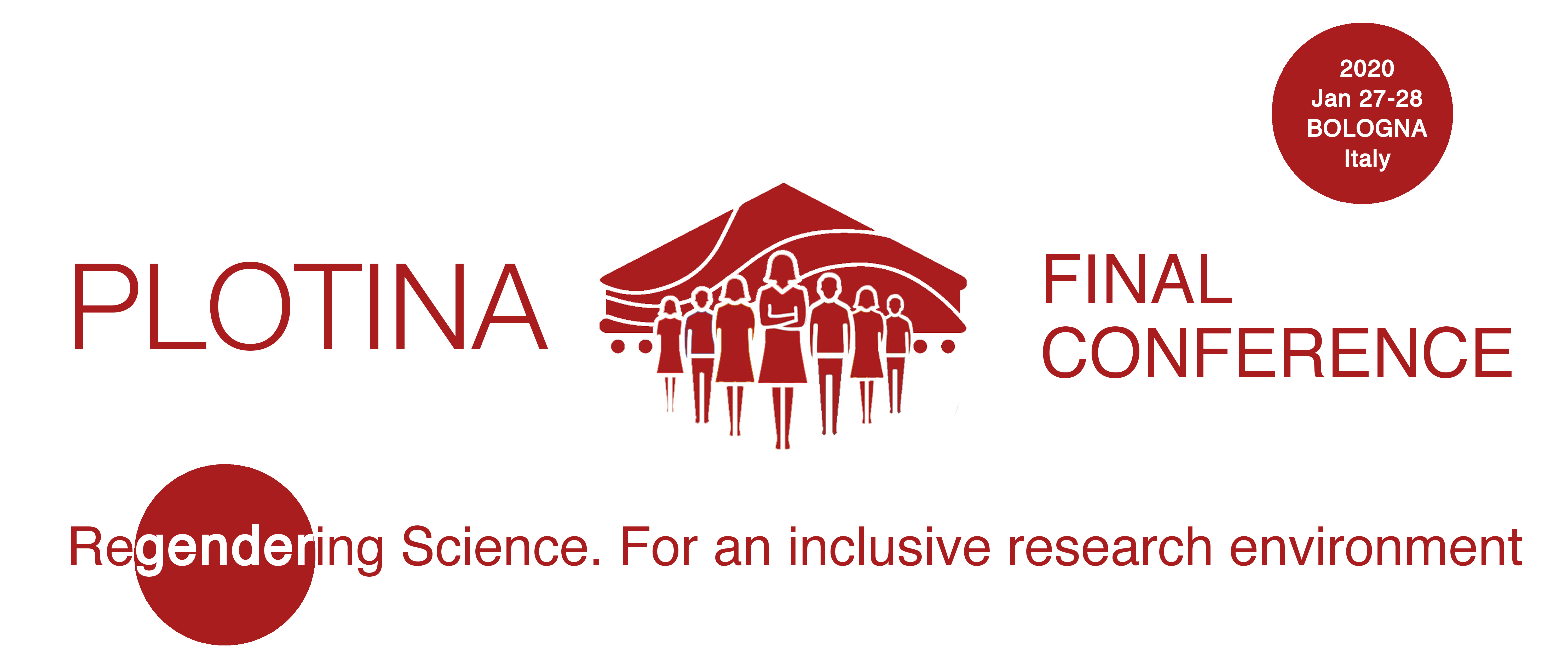 CALL FOR CONTRIBUTIONSParallel Session/ parallel sub-session:  1. STRUCTURAL AND CULTURAL CHANGE: GENDER EQUALITY PLANS AND EFFORTS 2. THE INCLUSION OF THE SEX/GENDER VARIABLES IN RESEARCH 2.1 Mainstreaming diversities in Agro-food research 2.2 Gender in Social Sciences and Humanities 2.3 Economics, Business and Finance 2.4 Gender and Psychology: how to do it right? 2.5 Design and Engineering 2.6 Gender-inclusive material sciences and engineering 2.7 Gender and (mental) health 3. THE INCLUSION OF THE SEX/GENDER VARIABLES AND OF GENDER EQUALITY ISSUES IN TEACHING CURRICULA 4. MEASURING GENDER EQUALITY IN ORGANISATIONS: INDICATORS AND MONITORING TOOLS Title: Author(s) and affiliation: Abstract (maximum 1000 words)Please, follow the summary belowAims of the contribution: Description of the case study/research/experience/best practice:IntroductionMaterials and methodsResultsConclusionsReferencesAcknowledgements (if any)Figures (if any)